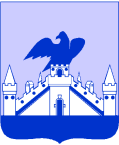 РОССИЙСКАЯ ФЕДЕРАЦИЯорловская областьмуниципальное образование «Город орЁл»Администрация города Орлапостановление ______________	                                                                        №___________ОрёлО внесении изменений в постановление администрации города Орла от 30.12.2020  № 5389 «Об организации на территории города Орла ярмаркивыходного дня «Хлебосольный выходной» в 2021 – 2022 годах»Руководствуясь статьей 11 Федерального закона от 28 декабря 2009г.       № 381-ФЗ «Об основах государственного регулирования торговой деятельности в Российской Федерации», постановлением Правительства Орловской области от      5 марта 2011 г. № 68 «Об утверждении порядка организации деятельности ярмарок на территории Орловской области», в целях упорядочения работы действующей ярмарки выходного дня «Хлебосольный выходной», обеспечения безопасности, профилактики и недопущения нарушений действующего законодательства, а также для наиболее полного удовлетворения покупательского спроса населения на продукцию, произведенную местными сельхозтоваропроизводителями (предприятиями пищевой перерабатывающей промышленности Орловской области, потребительской кооперацией, фермерскими и личными подсобными хозяйствами, сельхозпроизводителями и гражданами), администрация города Орла постановляет:1. Внести  в постановление администрации города Орла от 30.12.2020       № 5389 «Об организации на территории города Орла ярмарки выходного дня «Хлебосольный выходной» в 2021 – 2022 годах» следующие изменения: 1.1. Изложить п. 2.2. в следующей редакции: «2.2. Схему размещения торговых мест на ярмарочных площадках на срок  до 01.05.2021г. согласно приложению».1.2. Приложение № 2 изложить в новой редакции согласно приложению к настоящему постановлению.2. Управлению документационной работы и информационных технологий аппарата администрации города Орла (О.Н. Трифонова) опубликовать настоящее постановление в средствах массовой информации и разместить на официальном сайте администрации города Орла в сети Интернет.3. Контроль за исполнением настоящего постановления возложить на заместителя главы администрации города Орла – начальника финансово – экономического управления администрации города Орла И.Н. Краличева.Мэр города Орла                                                                                  Ю.Н. ПарахинЗавизировали:						_____________О.В. Минкин						_____________							_____________Ж.А. Горбатенкова							_____________							_____________И.В. Тарасов							_____________							_____________О.Н. Трифонова							_____________Постановление подготовленофинансово-экономическим управлениемадминистрации г. ОрлаАшихмина Алла Михайловна+7 (4862) 43 29 34Приземина Ольга Викторовна+7 (4862) 76 27 42